INDICAÇÃO Nº 1211/2020Sugere ao Poder Executivo Municipal fazer a revitalização na sinalização de solo (Pare) na Rua Joaquim Margato cruzamento com a Rua Padre João Rodrigues, bairro Jardim Pântano II, neste município.Nos termos do Art. 108 do Regimento Interno desta Casa de Leis, dirijo-me a Vossa Excelência para sugerir que tome providências no sentido de revitalizar sinalização de solo (Pare) na Rua Joaquim Margato cruzamento com a Rua Padre João Rodrigues, bairro Jardim Pântano II, neste município.Justificativa:Conforme visita realizada “in loco”, este vereador pôde constatar em foto que segue anexa, que a sinalização de solo (pare) está completamente apagada, praticamente impossível saber de quem é a preferencial, fato que contribui para ocorrências de acidentes. Plenário “Dr. Tancredo Neves”, em 20 de maio de 2.020.CELSO LUCCATTI CARNEIRO“Celso da Bicicletaria”-vereador-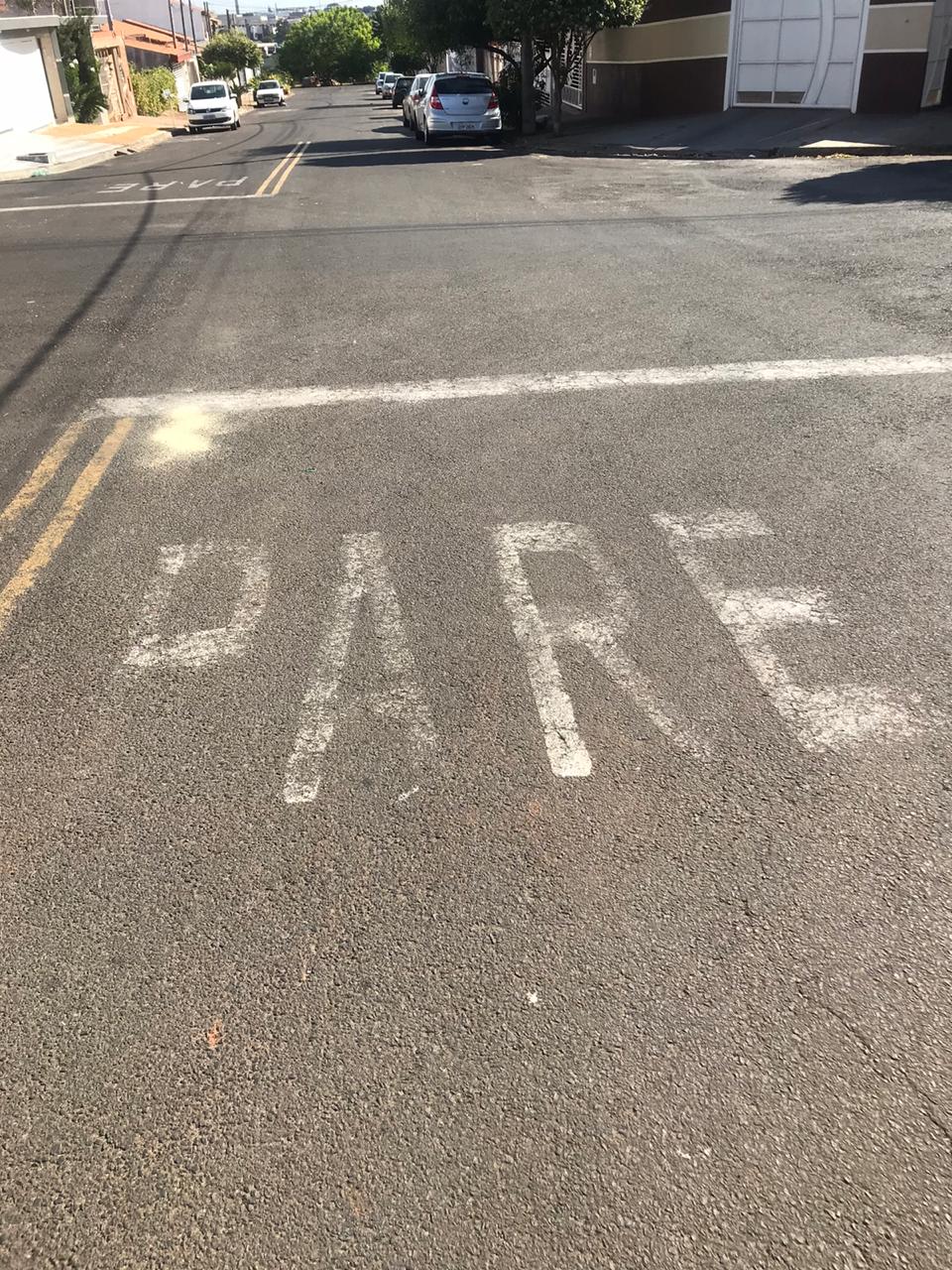 